ПРИЛОЖЕНИЕ 3к Положению об областном конкурсе профессионального мастерства «Воспитатель года»Информационная карта участникатерриториального этапа профессионального конкурса«Воспитатель года» в 2023 году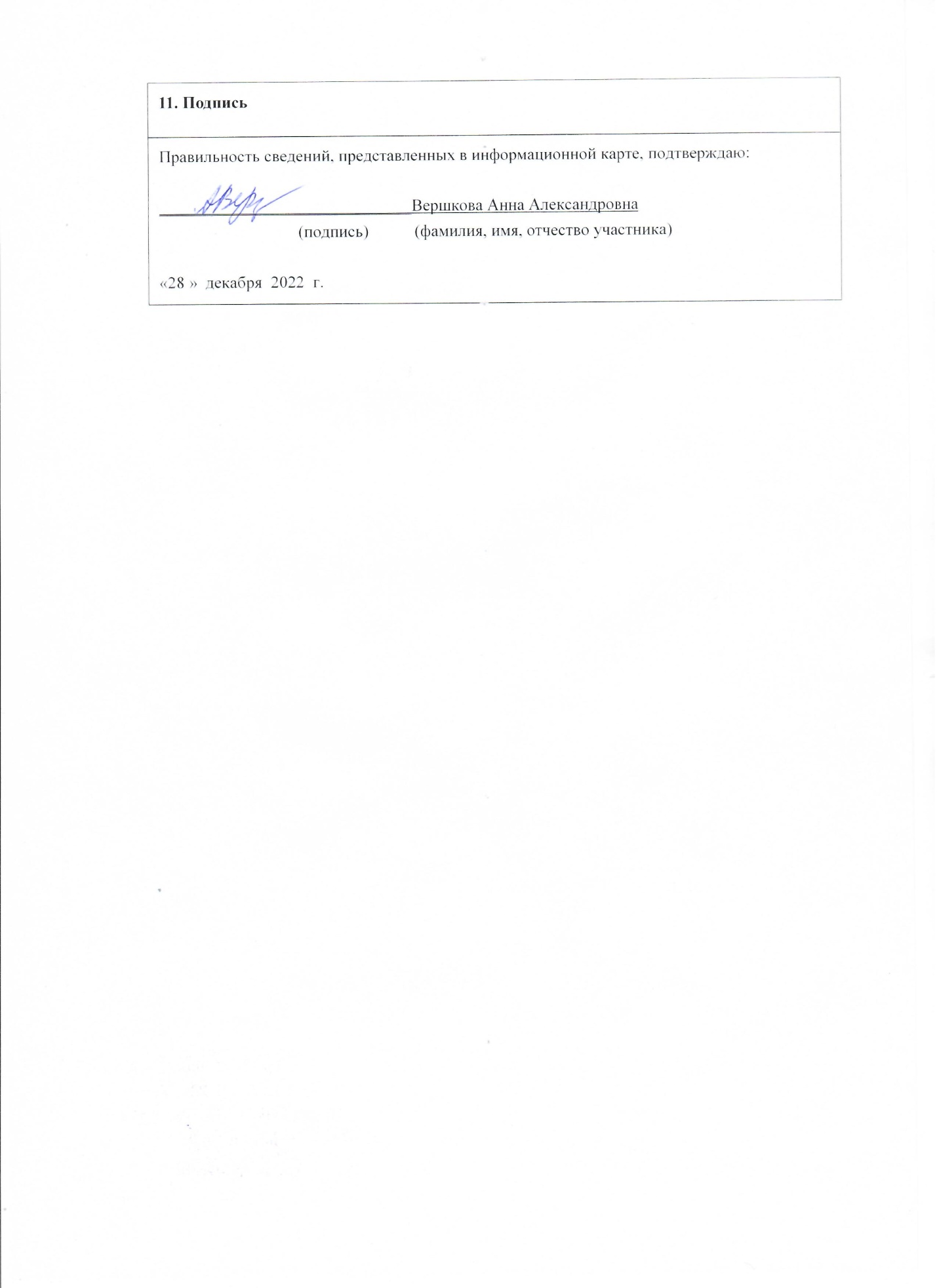 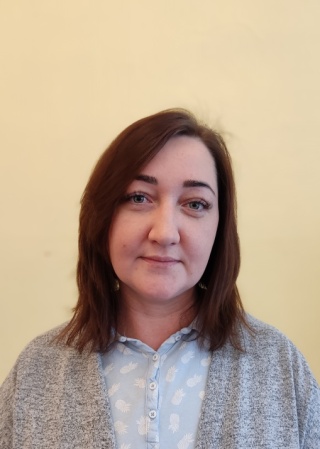                                                  Вершкова(фамилия)                                     Анна  Александровна(имя, отчество)                                                 Вершкова(фамилия)                                     Анна  Александровна(имя, отчество)1. Общие сведения1. Общие сведения1. Общие сведения1. Общие сведения1. Общие сведения1. Общие сведенияСубъект Российской ФедерацииСубъект Российской ФедерацииСамарская областьСамарская областьСамарская областьСамарская областьНаселенный пунктНаселенный пунктГород НовокуйбышевскГород НовокуйбышевскГород НовокуйбышевскГород НовокуйбышевскДата рождения (день, месяц, год)Дата рождения (день, месяц, год) 06.012.1985 06.012.1985 06.012.1985 06.012.1985Место рожденияМесто рожденияг. Куйбышевг. Куйбышевг. Куйбышевг. Куйбышев2. Работа2. Работа2. Работа2. Работа2. Работа2. РаботаМесто работы (наименование образовательной организации, реализующей программы дошкольного образования в соответствии с уставом)Место работы (наименование образовательной организации, реализующей программы дошкольного образования в соответствии с уставом)Государственное бюджетное общеобразовательное учреждение  Самарской области основная общеобразовательная школа №6 имени Героя Советского Союза А.В.Новикова города Новокуйбышевска городского округа Новокуйбышевск Самарской области структурное подразделение «Детский сад «Ёжик»Государственное бюджетное общеобразовательное учреждение  Самарской области основная общеобразовательная школа №6 имени Героя Советского Союза А.В.Новикова города Новокуйбышевска городского округа Новокуйбышевск Самарской области структурное подразделение «Детский сад «Ёжик»Государственное бюджетное общеобразовательное учреждение  Самарской области основная общеобразовательная школа №6 имени Героя Советского Союза А.В.Новикова города Новокуйбышевска городского округа Новокуйбышевск Самарской области структурное подразделение «Детский сад «Ёжик»Государственное бюджетное общеобразовательное учреждение  Самарской области основная общеобразовательная школа №6 имени Героя Советского Союза А.В.Новикова города Новокуйбышевска городского округа Новокуйбышевск Самарской области структурное подразделение «Детский сад «Ёжик»Занимаемая должностьЗанимаемая должностьВоспитательВоспитательВоспитательВоспитательОбщий трудовой и педагогический стаж (полных лет на момент заполнения анкеты)Общий трудовой и педагогический стаж (полных лет на момент заполнения анкеты)Общий – 15 летПедагогический – 5 летОбщий – 15 летПедагогический – 5 летОбщий – 15 летПедагогический – 5 летОбщий – 15 летПедагогический – 5 летВ каких возрастных группах в настоящее время работаетеВ каких возрастных группах в настоящее время работаетеСтаршая группа общеразвивающей направленностиСтаршая группа общеразвивающей направленностиСтаршая группа общеразвивающей направленностиСтаршая группа общеразвивающей направленностиАттестационная категория Аттестационная категория ПерваяПерваяПерваяПерваяПочетные звания и награды (наименования и даты получения)Почетные звания и награды (наименования и даты получения)НетНетНетНетПослужной список (места и стаж работы за последние 5 лет) Послужной список (места и стаж работы за последние 5 лет) 2017г. - по настоящее время – СП «Детский сад «Ёжик»2017г. - по настоящее время – СП «Детский сад «Ёжик»2017г. - по настоящее время – СП «Детский сад «Ёжик»2017г. - по настоящее время – СП «Детский сад «Ёжик»3. Образование3. Образование3. Образование3. Образование3. Образование3. ОбразованиеНазвание, год окончания учреждения профессионального образования, факультетНазвание, год окончания учреждения профессионального образования, факультетГОУ ВПО «Самарский государственный педагогический университет», 2008г.ГОУ ВПО «Самарский государственный педагогический университет», 2008г.ГОУ ВПО «Самарский государственный педагогический университет», 2008г.ГОУ ВПО «Самарский государственный педагогический университет», 2008г.Специальность, квалификация по дипломуСпециальность, квалификация по дипломуспециальность «Экономическая теория», экономистспециальность «Экономическая теория», экономистспециальность «Экономическая теория», экономистспециальность «Экономическая теория», экономистДополнительное профессиональное образование (за последние три года) Дополнительное профессиональное образование (за последние три года) - профессиональная переподготовка «Дошкольная педагогика. Воспитание и развитие детей в ДОО», 288 часов (2017г.);- профессиональная переподготовка «Цифровая грамотность педагогического работника» , 285 часов (2021г.)- профессиональная переподготовка «Дошкольная педагогика. Воспитание и развитие детей в ДОО», 288 часов (2017г.);- профессиональная переподготовка «Цифровая грамотность педагогического работника» , 285 часов (2021г.)- профессиональная переподготовка «Дошкольная педагогика. Воспитание и развитие детей в ДОО», 288 часов (2017г.);- профессиональная переподготовка «Цифровая грамотность педагогического работника» , 285 часов (2021г.)- профессиональная переподготовка «Дошкольная педагогика. Воспитание и развитие детей в ДОО», 288 часов (2017г.);- профессиональная переподготовка «Цифровая грамотность педагогического работника» , 285 часов (2021г.)Основные публикации (в т. ч. брошюры, книги)Основные публикации (в т. ч. брошюры, книги)- Образовательное СМИ «Педагогический альманах», статья «Совместная деятельность с детьми с использованием ЛЭПбука по финансовой грамотности» (2022г.);- Сборник статей по материалам V Всероссийской научно-практической конференции «Реализация ФГОС ДО: опыт, проблемы, перспективы», статья «Игры на развитие эмоциональной сферы дошкольников» (2022г.);- Электронный сборник «Всероссийская педагогическая конференция «Современное образование в России-2021», статья «Здоровьесберегающие технологии в ДОУ»  (2021г.)- Образовательное СМИ «Педагогический альманах», статья «Совместная деятельность с детьми с использованием ЛЭПбука по финансовой грамотности» (2022г.);- Сборник статей по материалам V Всероссийской научно-практической конференции «Реализация ФГОС ДО: опыт, проблемы, перспективы», статья «Игры на развитие эмоциональной сферы дошкольников» (2022г.);- Электронный сборник «Всероссийская педагогическая конференция «Современное образование в России-2021», статья «Здоровьесберегающие технологии в ДОУ»  (2021г.)- Образовательное СМИ «Педагогический альманах», статья «Совместная деятельность с детьми с использованием ЛЭПбука по финансовой грамотности» (2022г.);- Сборник статей по материалам V Всероссийской научно-практической конференции «Реализация ФГОС ДО: опыт, проблемы, перспективы», статья «Игры на развитие эмоциональной сферы дошкольников» (2022г.);- Электронный сборник «Всероссийская педагогическая конференция «Современное образование в России-2021», статья «Здоровьесберегающие технологии в ДОУ»  (2021г.)- Образовательное СМИ «Педагогический альманах», статья «Совместная деятельность с детьми с использованием ЛЭПбука по финансовой грамотности» (2022г.);- Сборник статей по материалам V Всероссийской научно-практической конференции «Реализация ФГОС ДО: опыт, проблемы, перспективы», статья «Игры на развитие эмоциональной сферы дошкольников» (2022г.);- Электронный сборник «Всероссийская педагогическая конференция «Современное образование в России-2021», статья «Здоровьесберегающие технологии в ДОУ»  (2021г.)4. Конкурсное испытание заочного тура «Интернет-портфолио»4. Конкурсное испытание заочного тура «Интернет-портфолио»4. Конкурсное испытание заочного тура «Интернет-портфолио»4. Конкурсное испытание заочного тура «Интернет-портфолио»4. Конкурсное испытание заочного тура «Интернет-портфолио»4. Конкурсное испытание заочного тура «Интернет-портфолио»Адрес персонального Интернет-ресурсаАдрес персонального Интернет-ресурсаhttp://ejik.school6-novo.ru/wordpress/?page_id=2732     http://ejik.school6-novo.ru/wordpress/?page_id=2732     http://ejik.school6-novo.ru/wordpress/?page_id=2732     http://ejik.school6-novo.ru/wordpress/?page_id=2732     5. Общественная деятельность5. Общественная деятельность5. Общественная деятельность5. Общественная деятельность5. Общественная деятельность5. Общественная деятельностьЧленство в Профсоюзе (наименование, дата вступления)Членство в Профсоюзе (наименование, дата вступления) С 2020г. С 2020г. С 2020г. С 2020г.Участие в других общественных организациях (наименование, направление деятельности и дата вступления)Участие в других общественных организациях (наименование, направление деятельности и дата вступления)----Участие в работе методического объединения Участие в работе методического объединения - ТУМО №2 для воспитателей, работающих с детьми старшего дошкольного возраста с темой «Проектирование РППС для организации познавательно-исследовательской деятельности старших дошкольников» (2020г.)- ТУМО №2 для воспитателей, работающих с детьми старшего дошкольного возраста с темой «Проектирование РППС для организации познавательно-исследовательской деятельности старших дошкольников» (2020г.)- ТУМО №2 для воспитателей, работающих с детьми старшего дошкольного возраста с темой «Проектирование РППС для организации познавательно-исследовательской деятельности старших дошкольников» (2020г.)- ТУМО №2 для воспитателей, работающих с детьми старшего дошкольного возраста с темой «Проектирование РППС для организации познавательно-исследовательской деятельности старших дошкольников» (2020г.)Участие в разработке и реализации муниципальных, региональных, федеральных, международных программ и проектов (с указанием статуса участия)Участие в разработке и реализации муниципальных, региональных, федеральных, международных программ и проектов (с указанием статуса участия)----6. Досуг6. Досуг6. Досуг6. Досуг6. Досуг6. ДосугХоббиХоббиРазработка ЭОР, мультимедийных пособийРазработка ЭОР, мультимедийных пособийРазработка ЭОР, мультимедийных пособийРазработка ЭОР, мультимедийных пособий7. Контакты7. Контакты7. Контакты7. Контакты7. Контакты7. КонтактыРабочий адрес с индексомРабочий адрес с индексом446218, Самарская область, город Новокуйбышевск, улица Нефтепроводчиков, дом 13446218, Самарская область, город Новокуйбышевск, улица Нефтепроводчиков, дом 13446218, Самарская область, город Новокуйбышевск, улица Нефтепроводчиков, дом 13446218, Самарская область, город Новокуйбышевск, улица Нефтепроводчиков, дом 13Домашний адрес с индексомДомашний адрес с индексом446206, Самарская область, город Новокуйбышевск, улица Островского, дом 14-А ,  квартира 58446206, Самарская область, город Новокуйбышевск, улица Островского, дом 14-А ,  квартира 58446206, Самарская область, город Новокуйбышевск, улица Островского, дом 14-А ,  квартира 58446206, Самарская область, город Новокуйбышевск, улица Островского, дом 14-А ,  квартира 58Рабочий телефон с междугородним кодомРабочий телефон с междугородним кодом8(84635)4 80 338(84635)4 80 338(84635)4 80 338(84635)4 80 33Домашний телефон с междугородним кодомДомашний телефон с междугородним кодом----Мобильный телефон с междугородним кодомМобильный телефон с междугородним кодом8 964 984 32 318 964 984 32 318 964 984 32 318 964 984 32 31Рабочая электронная почтаРабочая электронная почтаdoo_sch6_ezhik_nkb@samara.edu.ru doo_sch6_ezhik_nkb@samara.edu.ru doo_sch6_ezhik_nkb@samara.edu.ru doo_sch6_ezhik_nkb@samara.edu.ru Личная электронная почтаЛичная электронная почтаanna.vershkova@mail.ru anna.vershkova@mail.ru anna.vershkova@mail.ru anna.vershkova@mail.ru Адрес личного сайта в ИнтернетеАдрес личного сайта в Интернете - - - -Адрес сайта образовательной организации, реализующей программы дошкольного образования в сети ИнтернетАдрес сайта образовательной организации, реализующей программы дошкольного образования в сети Интернетejik.school6-novo.ru  ejik.school6-novo.ru  ejik.school6-novo.ru  ejik.school6-novo.ru  Адрес (-а) в социальной (-ых) сети (-ях)Адрес (-а) в социальной (-ых) сети (-ях)----8. Документы8. Документы8. Документы8. Документы8. Документы8. ДокументыПаспорт (серия, номер, кем и когда выдан)Паспорт (серия, номер, кем и когда выдан)Не заполняется Не заполняется Не заполняется Не заполняется ИННИНННе заполняетсяНе заполняетсяНе заполняетсяНе заполняетсяСвидетельство пенсионного государственного страхованияСвидетельство пенсионного государственного страхованияНе заполняетсяНе заполняетсяНе заполняетсяНе заполняется9. Профессиональные ценности9. Профессиональные ценности9. Профессиональные ценности9. Профессиональные ценности9. Профессиональные ценности9. Профессиональные ценностиПедагогическое кредо участникаПедагогическое кредо участникаКаждый ребёнок имеет свои особенности и талантлив по-своему. Задача воспитателя – найти этот талант и развить его.Каждый ребёнок имеет свои особенности и талантлив по-своему. Задача воспитателя – найти этот талант и развить его.Каждый ребёнок имеет свои особенности и талантлив по-своему. Задача воспитателя – найти этот талант и развить его.Каждый ребёнок имеет свои особенности и талантлив по-своему. Задача воспитателя – найти этот талант и развить его.Почему нравится работать в образовательной организации, реализующей программы дошкольного образованияПочему нравится работать в образовательной организации, реализующей программы дошкольного образованияМоя работа даёт мне возможность каждый день соприкасаться с удивительным миром детства. Я люблю детей, люблю вместе с ними совершать новые открытия, видеть в их глазах удивление и интерес, открывать  в них скрытые возможности, развивать потенциал. Приятно видеть результат своего труда и осознавать, что не зря тратится время.Моя работа даёт мне возможность каждый день соприкасаться с удивительным миром детства. Я люблю детей, люблю вместе с ними совершать новые открытия, видеть в их глазах удивление и интерес, открывать  в них скрытые возможности, развивать потенциал. Приятно видеть результат своего труда и осознавать, что не зря тратится время.Моя работа даёт мне возможность каждый день соприкасаться с удивительным миром детства. Я люблю детей, люблю вместе с ними совершать новые открытия, видеть в их глазах удивление и интерес, открывать  в них скрытые возможности, развивать потенциал. Приятно видеть результат своего труда и осознавать, что не зря тратится время.Моя работа даёт мне возможность каждый день соприкасаться с удивительным миром детства. Я люблю детей, люблю вместе с ними совершать новые открытия, видеть в их глазах удивление и интерес, открывать  в них скрытые возможности, развивать потенциал. Приятно видеть результат своего труда и осознавать, что не зря тратится время.Профессиональные и личностные ценности, наиболее близкие участникуПрофессиональные и личностные ценности, наиболее близкие участникуПростые правила успешной работы с детьми: доброта, чистое сердце, творчество, терпение и понимание. Успех воспитателя – это успех воспитанника в будущем.Простые правила успешной работы с детьми: доброта, чистое сердце, творчество, терпение и понимание. Успех воспитателя – это успех воспитанника в будущем.Простые правила успешной работы с детьми: доброта, чистое сердце, творчество, терпение и понимание. Успех воспитателя – это успех воспитанника в будущем.Простые правила успешной работы с детьми: доброта, чистое сердце, творчество, терпение и понимание. Успех воспитателя – это успех воспитанника в будущем.В чем, по мнению участника, состоит основная миссия воспитателяВ чем, по мнению участника, состоит основная миссия воспитателяОсновная миссия воспитателя – развить в ребенке личность, ту неповторимость, которая будет выделять его среди окружающих; научить общаться и считаться с другими, уважать себя и других, передать младшим поколениям жизненный опыт, культуру, традиции национальные и общечеловеческие.Основная миссия воспитателя – развить в ребенке личность, ту неповторимость, которая будет выделять его среди окружающих; научить общаться и считаться с другими, уважать себя и других, передать младшим поколениям жизненный опыт, культуру, традиции национальные и общечеловеческие.Основная миссия воспитателя – развить в ребенке личность, ту неповторимость, которая будет выделять его среди окружающих; научить общаться и считаться с другими, уважать себя и других, передать младшим поколениям жизненный опыт, культуру, традиции национальные и общечеловеческие.Основная миссия воспитателя – развить в ребенке личность, ту неповторимость, которая будет выделять его среди окружающих; научить общаться и считаться с другими, уважать себя и других, передать младшим поколениям жизненный опыт, культуру, традиции национальные и общечеловеческие.10. Приложения10. Приложения10. Приложения10. Приложения10. Приложения10. ПриложенияАнна Александровна – творческий человек, в своей работе использует нетрадиционные, современные методики обучения, проводит воспитательно-образовательный процесс с учетом индивидуальных особенностей воспитанников, находится в постоянном поиске  различных способов повышения мотивации воспитанников, нестандартных решений для поставленных задач. Умеет поставить цель, найти пути ее достижения, организовать и достигнуть. Легко обучаема, готова к постоянному саморазвитию, обладает терпеливостью, оптимизмом, сдержанностью, находчивостью,  эмоционально уравновешена и стрессоустойчива. Принимает активное участие в общественной жизни детского сада, обладает артистичными данными, ежегодно участвует в конкурсах различной направленности, делится своим педагогическим опытом с коллегами, как на уровне своей ДО, так и среди педагогов Поволжского округа. В работе с родителями Анна Александровна обращает особое внимание на создание единства и согласованности в действиях по воспитанию и развитию ребенка. Родители удовлетворены результатами воспитательно-образовательной работы с детьми. Педагог всегда внимательно выслушает позицию родителей, поможет советом, создаст условия, побуждающие родителей к активному участию в жизни группы и детского сада.Анна Александровна – творческий человек, в своей работе использует нетрадиционные, современные методики обучения, проводит воспитательно-образовательный процесс с учетом индивидуальных особенностей воспитанников, находится в постоянном поиске  различных способов повышения мотивации воспитанников, нестандартных решений для поставленных задач. Умеет поставить цель, найти пути ее достижения, организовать и достигнуть. Легко обучаема, готова к постоянному саморазвитию, обладает терпеливостью, оптимизмом, сдержанностью, находчивостью,  эмоционально уравновешена и стрессоустойчива. Принимает активное участие в общественной жизни детского сада, обладает артистичными данными, ежегодно участвует в конкурсах различной направленности, делится своим педагогическим опытом с коллегами, как на уровне своей ДО, так и среди педагогов Поволжского округа. В работе с родителями Анна Александровна обращает особое внимание на создание единства и согласованности в действиях по воспитанию и развитию ребенка. Родители удовлетворены результатами воспитательно-образовательной работы с детьми. Педагог всегда внимательно выслушает позицию родителей, поможет советом, создаст условия, побуждающие родителей к активному участию в жизни группы и детского сада.Анна Александровна – творческий человек, в своей работе использует нетрадиционные, современные методики обучения, проводит воспитательно-образовательный процесс с учетом индивидуальных особенностей воспитанников, находится в постоянном поиске  различных способов повышения мотивации воспитанников, нестандартных решений для поставленных задач. Умеет поставить цель, найти пути ее достижения, организовать и достигнуть. Легко обучаема, готова к постоянному саморазвитию, обладает терпеливостью, оптимизмом, сдержанностью, находчивостью,  эмоционально уравновешена и стрессоустойчива. Принимает активное участие в общественной жизни детского сада, обладает артистичными данными, ежегодно участвует в конкурсах различной направленности, делится своим педагогическим опытом с коллегами, как на уровне своей ДО, так и среди педагогов Поволжского округа. В работе с родителями Анна Александровна обращает особое внимание на создание единства и согласованности в действиях по воспитанию и развитию ребенка. Родители удовлетворены результатами воспитательно-образовательной работы с детьми. Педагог всегда внимательно выслушает позицию родителей, поможет советом, создаст условия, побуждающие родителей к активному участию в жизни группы и детского сада.Анна Александровна – творческий человек, в своей работе использует нетрадиционные, современные методики обучения, проводит воспитательно-образовательный процесс с учетом индивидуальных особенностей воспитанников, находится в постоянном поиске  различных способов повышения мотивации воспитанников, нестандартных решений для поставленных задач. Умеет поставить цель, найти пути ее достижения, организовать и достигнуть. Легко обучаема, готова к постоянному саморазвитию, обладает терпеливостью, оптимизмом, сдержанностью, находчивостью,  эмоционально уравновешена и стрессоустойчива. Принимает активное участие в общественной жизни детского сада, обладает артистичными данными, ежегодно участвует в конкурсах различной направленности, делится своим педагогическим опытом с коллегами, как на уровне своей ДО, так и среди педагогов Поволжского округа. В работе с родителями Анна Александровна обращает особое внимание на создание единства и согласованности в действиях по воспитанию и развитию ребенка. Родители удовлетворены результатами воспитательно-образовательной работы с детьми. Педагог всегда внимательно выслушает позицию родителей, поможет советом, создаст условия, побуждающие родителей к активному участию в жизни группы и детского сада.Анна Александровна – творческий человек, в своей работе использует нетрадиционные, современные методики обучения, проводит воспитательно-образовательный процесс с учетом индивидуальных особенностей воспитанников, находится в постоянном поиске  различных способов повышения мотивации воспитанников, нестандартных решений для поставленных задач. Умеет поставить цель, найти пути ее достижения, организовать и достигнуть. Легко обучаема, готова к постоянному саморазвитию, обладает терпеливостью, оптимизмом, сдержанностью, находчивостью,  эмоционально уравновешена и стрессоустойчива. Принимает активное участие в общественной жизни детского сада, обладает артистичными данными, ежегодно участвует в конкурсах различной направленности, делится своим педагогическим опытом с коллегами, как на уровне своей ДО, так и среди педагогов Поволжского округа. В работе с родителями Анна Александровна обращает особое внимание на создание единства и согласованности в действиях по воспитанию и развитию ребенка. Родители удовлетворены результатами воспитательно-образовательной работы с детьми. Педагог всегда внимательно выслушает позицию родителей, поможет советом, создаст условия, побуждающие родителей к активному участию в жизни группы и детского сада.Анна Александровна – творческий человек, в своей работе использует нетрадиционные, современные методики обучения, проводит воспитательно-образовательный процесс с учетом индивидуальных особенностей воспитанников, находится в постоянном поиске  различных способов повышения мотивации воспитанников, нестандартных решений для поставленных задач. Умеет поставить цель, найти пути ее достижения, организовать и достигнуть. Легко обучаема, готова к постоянному саморазвитию, обладает терпеливостью, оптимизмом, сдержанностью, находчивостью,  эмоционально уравновешена и стрессоустойчива. Принимает активное участие в общественной жизни детского сада, обладает артистичными данными, ежегодно участвует в конкурсах различной направленности, делится своим педагогическим опытом с коллегами, как на уровне своей ДО, так и среди педагогов Поволжского округа. В работе с родителями Анна Александровна обращает особое внимание на создание единства и согласованности в действиях по воспитанию и развитию ребенка. Родители удовлетворены результатами воспитательно-образовательной работы с детьми. Педагог всегда внимательно выслушает позицию родителей, поможет советом, создаст условия, побуждающие родителей к активному участию в жизни группы и детского сада.Подборка фотографий для публикации:1. Портрет 9Х13 см;2. Жанровая (образовательная деятельность с детьми, во время игр, прогулки, детских праздников и т. п.) (не более 5).Фотографии представляются в электронном виде в формате JPG, JPEG с разрешением 300 точек на дюйм без уменьшения исходного размера.Подборка фотографий для публикации:1. Портрет 9Х13 см;2. Жанровая (образовательная деятельность с детьми, во время игр, прогулки, детских праздников и т. п.) (не более 5).Фотографии представляются в электронном виде в формате JPG, JPEG с разрешением 300 точек на дюйм без уменьшения исходного размера.Подборка фотографий для публикации:1. Портрет 9Х13 см;2. Жанровая (образовательная деятельность с детьми, во время игр, прогулки, детских праздников и т. п.) (не более 5).Фотографии представляются в электронном виде в формате JPG, JPEG с разрешением 300 точек на дюйм без уменьшения исходного размера.Подборка фотографий для публикации:1. Портрет 9Х13 см;2. Жанровая (образовательная деятельность с детьми, во время игр, прогулки, детских праздников и т. п.) (не более 5).Фотографии представляются в электронном виде в формате JPG, JPEG с разрешением 300 точек на дюйм без уменьшения исходного размера.Подборка фотографий для публикации:1. Портрет 9Х13 см;2. Жанровая (образовательная деятельность с детьми, во время игр, прогулки, детских праздников и т. п.) (не более 5).Фотографии представляются в электронном виде в формате JPG, JPEG с разрешением 300 точек на дюйм без уменьшения исходного размера.Подборка фотографий для публикации:1. Портрет 9Х13 см;2. Жанровая (образовательная деятельность с детьми, во время игр, прогулки, детских праздников и т. п.) (не более 5).Фотографии представляются в электронном виде в формате JPG, JPEG с разрешением 300 точек на дюйм без уменьшения исходного размера.Материалы участника.Не публиковавшиеся ранее авторские статьи и разработки участника, которые он хотел бы опубликовать в средствах массовой информации. Представляется в электронном виде в формате DOC («*.doc») в количестве не более пяти.Материалы участника.Не публиковавшиеся ранее авторские статьи и разработки участника, которые он хотел бы опубликовать в средствах массовой информации. Представляется в электронном виде в формате DOC («*.doc») в количестве не более пяти.Материалы участника.Не публиковавшиеся ранее авторские статьи и разработки участника, которые он хотел бы опубликовать в средствах массовой информации. Представляется в электронном виде в формате DOC («*.doc») в количестве не более пяти.Материалы участника.Не публиковавшиеся ранее авторские статьи и разработки участника, которые он хотел бы опубликовать в средствах массовой информации. Представляется в электронном виде в формате DOC («*.doc») в количестве не более пяти.Материалы участника.Не публиковавшиеся ранее авторские статьи и разработки участника, которые он хотел бы опубликовать в средствах массовой информации. Представляется в электронном виде в формате DOC («*.doc») в количестве не более пяти.Материалы участника.Не публиковавшиеся ранее авторские статьи и разработки участника, которые он хотел бы опубликовать в средствах массовой информации. Представляется в электронном виде в формате DOC («*.doc») в количестве не более пяти.